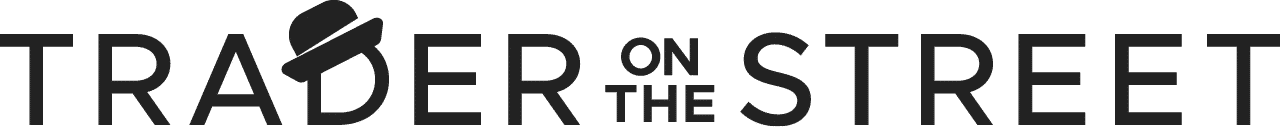 Trading Plan “I am a consistent, disciplined, and profitable trader.”This is a living document. It may change as my experience increases, my knowledge ofthe markets increase, (and/or) as the market(s) I trade change and evolve.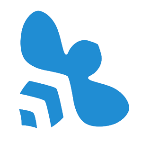 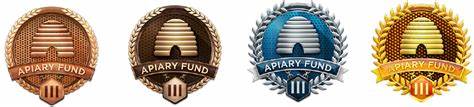 WHY AM I TRADING? What are my Objectives? Become a consistent, disciplined, profitable trader!Become one of the greatest traders of my generation! What are my Goals/Targets?* Monthly –    * Yearly -* Long Term –   What are my DREAMS? What’s your VISION?Family, help people, start a charityWHAT IS MY STRATEGY/APPROACH/METHODOLOGY?PRICE MANAGEMENT What Markets will I trade?  ENTRY RULES: TYPES of TRADES: STRATEGIES:-(Banker’s Close)-( TIME FRAMES:  INDICATORS: HOURS OF OPERATION:RISK MANAGEMENT RISK RULES:  MAXIMUM TRADE RISK: MAXIMUM DAILY RISK%: STOP PLACEMENT: RISK:REWARD RATIO:WIN RATE BREAKEVEN: EXPECTANCY: MONEY/TRADE MANAGEMENT ACCOUNT SIZE LOT SIZE/POSITION SIZE: NUMBER OF POSITIONS:Laddering/pyramiding/layering MAX DOLLAR ALLOCATION:  TRAILING STOP CRITERIA: HEDGING CRITERIA: FIXING TRADES CRITERIA: SELF MANAGEMENT PRE-MARKET ROUTINE:  1.2.3. POST-MARKET ROUTINE:1.2.3. TOOLS & RESOURCES: REVIEW/EVALUATION PROCESS:  CONTINUING EDUCATION: DISCIPLINE RULES: MY GOLDEN RULES:Types of trades:Good process  Good outcomeGood process  Bad outcomeBad process  Bad outcomeBad process  Good outcome